COMPROBACIÓN DE CUÓRUM, LECTURA Y APROBACIÓN DEL ORDEN DEL DÍA.APROBACIÓN DE ACTAS ANTERIORES: Acta N.° 9-2020, del miércoles 25 de marzo de 2020ASUNTOS DE TRAMITACIÓN URGENTE:UNA-CAD-CONSACA-DICT-006-2020.  Atención a los cursos en la presencialidad remota. Comisión Especial del acuerdo de Consaca. “Implementación del plan de contingencia para la docencia presencial remota por medio del apoyo tecnológico” en el marco de la emergencia sanitaria por COVID-19.Dictamen UNA-CAIEP-CONSACA-DICT-016-2020, sobre oficio UNA-VI-OFIC-220-2020 acerca de la aprobación de propuestas FIDA 2021.Dictamen UNA-CAIEP-CONSACA-DICT-017-2020, sobre oficio UNA-VI-OFIC-220-2020, acerca de la subsanación y aprobación de propuestas FIDA 2021.Dictamen UNA-CAIEP-CONSACA-DICT-018-2020, sobre oficio UNA-VI-OFIC-220-2020, sobre la propuesta de financiamiento de Proyectos COVID-19 con el remanente del Concurso FIDA 2021.SEGUIMIENTO A ASUNTOS EN TRÁMITE:Aporte de la UNA al país en el marco de la Emergencia Covid-19. Ana María Hernández Segura. (Cobertura en diversos medios de comunicación) Información sobre el presupuesto 2020. La CGR aprobó parcialmente el presupuesto extraordinario: Oficio a Consaca de Rectoría: UNA-R-OFIC-876-2020 y la Circular UNA-R-CIRC-016-2020 del 15 de abril. Comisión especial para el tema de elecciones universitarias en el I Ciclo 2020.Control de acuerdos. Versión actualizada en el drive. DICTÁMENES:UNA-CES-CONSACA-DICT-001-2020.  Modificación Integral al Reglamento del Consejo Académico. Dr. Roberto Rojas Benavides.UNA-CAIEP-CONSACA-DICT-014-2020, sobre audiencia escrita Política de Salud Laboral.UNA-CONSACA-DICT-015-2020, sobre el Informe de labores de la Fundauna 2019.INFORMES: 1.	Rendición de cuentas Consaca. Se envío oficio (UNA-CONSACA-OFIC-013-2020) a Presidente de Asamblea de Representantes para saber la fecha y modalidad de rendición de cuentas de Consaca, a la fecha no tenemos respuesta.2. 	Solicitud de Apeuna para taller-virtual el 6 de mayo: “Lineamientos estratégicos para el PMP 2022-2026”3.	Informe sobre Taller Planes 2021-2025.4.	Avance de Comisión Evaluación Académica, 29 de abril. M.Sc. Sandra Ovares BarqueroCRONOGRAMA DE SESIONES DE CONSACA 2020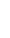 CRONOGRAMA DE SESIONES DE CONSACA 2020CRONOGRAMA DE SESIONES DE CONSACA 2020CRONOGRAMA DE SESIONES DE CONSACA 2020MESFECHATEMAOBSERVACIONESENERO22ENERO29FEBRERO5Audiencia: Francisco Mena. Coordinador de la Comisión “Evaluación de la oferta académica de la UNA con una mirada prospectiva al año 2030”.  9 a.m.FEBRERO12Audiencia a Comisión de Salud Ocupacional y Oficina de Salud Laboral: Conformación de Sub Comisiones de Salud Ocupacional (Requisitos Legales de la UNA)  (Se reprogramará)Comisión Reorganización Dirección Administrativa de los Órganos Superiores9:00 a.m.FEBRERO19Seguimiento a Rendición de cuentas. FEBRERO26Apeuna presenta algoritmo del FFRASesión 1-2020 Asamblea de Fundadores FundaunaHora: 1.30 p.m.Sala 4, Biblioteca Joaquín García MARZO4Taller en Conare para PLANESSESIÓN DE CONSACA SUSPENDIDA8:30 a.m. a 12:00 m.d. - ConareMARZO11MARZO18MARZO25ABRIL1ABRIL8Feriado – Semana SantaABRIL15ABRIL22UNA-CES-CONSACA-DICT-001-2020.  Modificación Integral al Reglamento del Consejo Académico.  Informe sobre Taller Planes 2021-2025.Dr. Roberto Rojas BenavidesABRIL29Avance de Comisión Evaluación Académica.Inseguridad en los Campus Universitarios.M.Sc. Sandra Ovares Barquero.Mag. Bryan Baldí, Jefe del Depto. de Seguridad Institucional.MAYO6Taller Apeuna-PMP 2022-2026.MAYO13MAYO20MAYO27Entrega I avance Plan de trabajo Evaluación de la Oferta Académica Esteban PicadoJUNIO3JUNIO10JUNIO17JUNIO24TOTAL DE SESIONES                                                   20                               Quitando feriados y otras actividadesTOTAL DE SESIONES                                                   20                               Quitando feriados y otras actividadesTOTAL DE SESIONES                                                   20                               Quitando feriados y otras actividadesTOTAL DE SESIONES                                                   20                               Quitando feriados y otras actividades